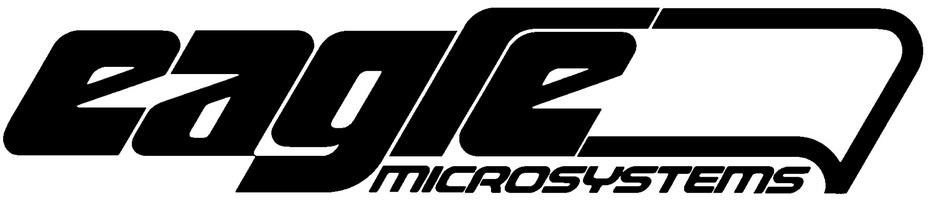 SPECIFICATIONECONOMY WEIGHT INDICATOR/TRANSMITTERGENERALThe weight indicator/transmitter shall be an Eagle Microsystems Model EI- 250 Economy Digital Weight Indicator/Transmitter.WORK SPECIFIED ELSEWHEREThe weight indicator/transmitter shall be mounted to the wall with utilizing 1/4” mounting screws or optionally on a DMS-302 scale post. Mounting hardware and installation labor shall be provided by others.START UP / OPERATIONStart up, calibration and operation of the weight indicator/transmitter shall not require the services of the manufacturer. However, assistance shall be available from a factory trained, local representative, if required.DESCRIPTIONThe weight indicator/transmitter shall be a microprocessor-based instrument providing one (1) continuous digital display of various weight parameters of the scale utilized. The instrument shall optionally provide as one (1) 4-20 mA DC output into 500 ohms, maximum, a single latching relay for low weight alarm rated 5 A @ 250 V AC. Optionally available shall be a dual scale configuration. The instrument shall be connected via multi-conductor cable furnished with the electronic scale utilized.COMPONENTSELECTRONIC INDICATORThe electronic indicator shall be a single (1) channel device, furnished in a NEMA 4X enclosure, providing an operating display range suitable to the electronic scale(s) utilized.The indicator shall have an electronic tare weight adjustment of 0 to100 %. An 4-digit LCD display shall be provided. The LCD numerals shall be no smaller than 1/2 " in height. The display shall read up to 9999 with a user selectable display resolution of 0.1 to 5.0 lbs. (0.1 to 2 kg), dependent on the electronic scale utilized.The operator interface shall provide a set of three (3) tactile feedback pushbuttons used to adjust parameters, zero, and calibrate the scale. The indicator shall be capable of remote mounting toa distance of 15 ft.POWER SUPPLYThe weight Indicator/transmitter shall operate from a set of two (2) size D batteries.OPTIONSDUAL CONFIGURATIONThe instrument shall be optionally available in a dual configuration allowing two separate weight readouts and control interfaces to be present on an instrument.LATCHING RELAYThe instrument shall be optionally provided with a latching relay, rated at 5 A 250 V AC.ANALOG OUTPUTThe Instrument shall be optionally provided with a 4-20 mA DC output into 500 ohms, maximum.POWER SUPPLYADDITIONAL BATTERIESThe Instrument shall be optionally provided with an extra set of size D batteries for extended operational life before replacement.LOOP POWERThe Instrument shall be optionally provided with a 4-20 mA DC loop power supply supplementing battery operation.WARRANTYThe instrument shall be covered by the manufacturers Standard Warranty, which shall include the entire assembly for one (1) year from date of start up or eighteen (18) months from date of shipment, whichever occurs first.MANUFACTURERThe Indicator shall be manufactured by Eagle Microsystems, Inc., Pottstown, PA, USA, phone: 610-323-2250 / fax: 610-323-0114 www.eaglemicrosystems.com